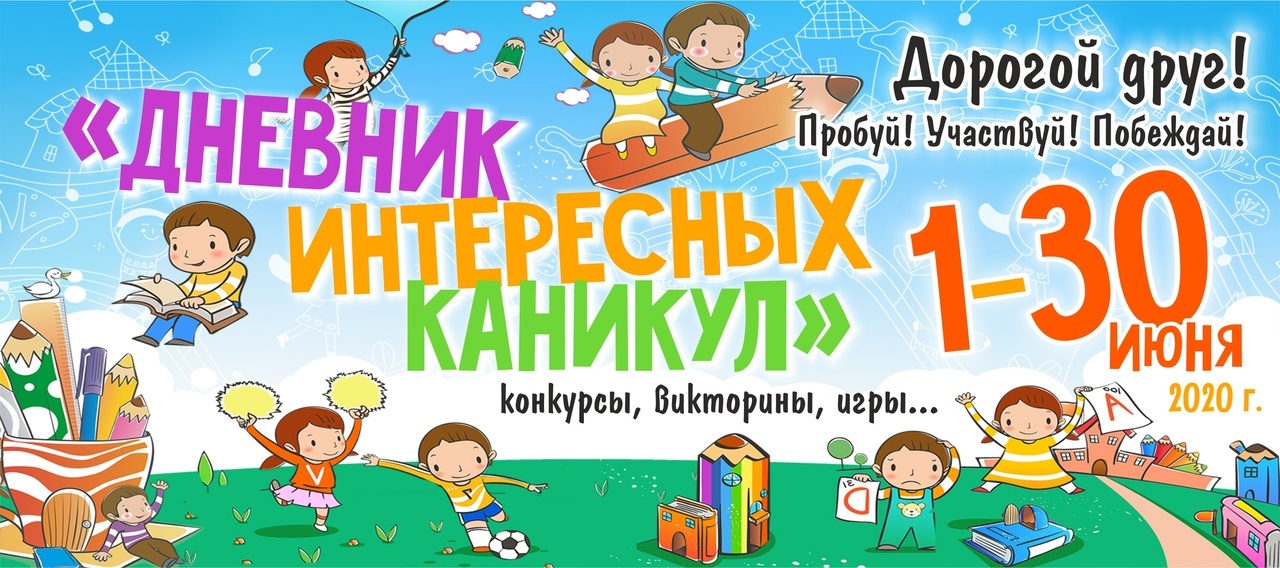 http://www.yarcdu.ru/Дневник интересных каникул 1-30.06.2020.pdf4.2 МБ